Care Home Transfer PackGuidance operational from: October 2018Version: 1:0Review date: October 2020                                                                                        Developed By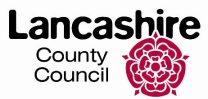 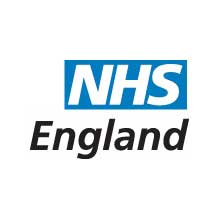 Transfer Pack Contents:*Please note if the person does not have capacity, the consent needs to be signed by the lasting power of attorney or a best interest decision documented belowResident InformationResident InformationResidents NameDate of BirthCare Home Moving FromCare Home Moving ToMove DateDeparting Care HomeDeparting Care HomeTransfer Pack Handed over ByDesignationTime of Resident DepartureReceiving Care HomeReceiving Care HomeTransfer Pack Received ByDesignationTime of Resident ArrivalSectionTitlePage NoIntroduction31Consent42This Is Me53Support Summary94Inventory Checklist155Moving Day16INTRODUCTIONThe Care Home Transfer Pack: The care home transfer pack has been developed to support the safe and effective transfer of a resident when they are moving to a new care home. The move to a new care home may be planned to meet the residents care and support needs, or as a result of a care home closure. In all situations, the need to have good quality information to support the continued care of the resident is paramount. Your support in completing the Care Home Transfer Pack with accurate information will help to ensure the safe transfer of residents. Once it is known that a resident is going to be moving to a new home the task of completing the transfer pack should begin.The Care Home Transfer pack should always go with the resident to their new home. This will provide staff in the receiving care home important information to enable them to support the resident and meet their care needs from the moment the resident arrives.Who should complete the transfer Pack?The information in the care home transfer pack should be completed by people in the care home the resident is moving from who know the resident well. This will usually be senior carers and nursing staff, family members and regular visitors to the resident. Visiting workers, e.g. district nurses or social care support officers may also support with completion of the information.Preparing for the Move (Departing Home):Complete the Resident Information (1st box front page), Consent to Share (1), This Is Me (2) and Support Summary (3) in preparation for the residents move.If the departing care home already has a one page profile or similar, this should be confirmed to be up to date and in line with the person's wishes. This can then be attached to the transfer pack, and only the information not already captured need be completed in the This Is Me information.Moving Day (Departing Home):On the day the resident moves complete the Inventory Checklist (4) and the Moving Day (5) information. This information is essential to ensure that there are no gaps in the care of the resident during the transfer arrangements. Also fill in the handover details (2nd box front page). The fully completed transfer pack should accompany the resident and passed to the receiving home. Moving Day and Beyond (Receiving Home):When the resident arrives complete the receiving information (3rd box front page). Use the Inventory Checklist (4) to ensure all expected items arrived with the resident. Raise any discrepancies with the departing home without delay. Review the Moving Day (5) information to ensure no gaps in the residents care needs. Consult This is Me (2) and the Support Summary (3) whilst staff get to know the resident and build up their own support plan information.1. CONSENT 1. CONSENT I consent to personal information being shared with my transfer care home Yes/NoIf No please indicate reasons for this decision I consent to personal information being shared with my transfer care home Yes/NoIf No please indicate reasons for this decision Name of PersonSignature of person* Signature of lasting Power of Attorney DateBest interest decision in relation to sharing information on transfer to a new care homeState the decision made and the rationale for it:Best interest decision in relation to sharing information on transfer to a new care homeState the decision made and the rationale for it:Name of staff: Date:People consulted as part of decision-making process:Name:Relationship to person:Name:Relationship to person:People consulted as part of decision-making process:Name:Relationship to person:Name:Relationship to person:2.  THIS IS ME 2.  THIS IS ME My Name is:Date admitted to the care home:Completed by:Relationship to me:Photograph Heregetting to know meI prefer to be calledThe language I speak is My religion, beliefs and customs I would like you to keep in mind when caring for meMy usual warm drink (milk/sugar?)My usual cold drinkI prefer a beaker/cup/mugFoods I likeFoods I dislikeI am allergic toWhen I eat you need to know (swallowing, cutting food, etc.)I am right handed/left handedRight     Left Equipment I need (glasses, hearing aid, stick, dentures etc.)My daytime routineHow I like to spend my time  Morning :-Afternoon :-Evening :-My bedtime routine (night time habits, pillows, rails)How I mobilise(With or without equipment/ supervision/ how far)Skills I could quickly lose if not actively maintained (washing self, standing, etc.) – although I realise success can’t be guaranteedAnything else you need to know that would help you support me how I would like to be supported:MY SAFETYThings that I may do that could be a risk to my safetyWhat you need to know now to help keep me safeOther things which might help you to care for me(e.g. safeguarding)MY PERSONAL CARE My toilet related needs(Reminders, help, equipment, indications of need)When you are helping with my personal care, you need to knowI prefer male / female carerFemale      Male MY HEALTH & MEDICATIONWhen I take medicines, you need to knowWhen I am becoming poorly I may(E.g. become agitated, or sleepy if I have a urine infection etc.) MY COMMUNICATIONThings that will help me communicate (Hearing aid, picture card, glasses Communication passport etc.)If I say or do:-It might mean:-You can help by:-Why I might seem unsettled(my body language, communication)MY WELLBEING What I like to do to relaxWhat helps me to relaxWhat makes me anxious, worries, concerns or things that upset meWays of reassuring me(Incl. use of special items, name of usual carer, etc.)I enjoy reading/music/radioMy hobbies (for topics of conversation) areHopes and wishes and what is important to me nowRegular appointments I would like to keep e.g. Hairdresser, nails etc.MY PASTThings I would like you to know about me and my life so farParts of my life I like to reminisce about (Jobs, interests, place I grew up, etc.)people important to meThe person who makes me feel safe isThis is my (spouse, friend, etc.)These are the other people that are important to me who I would miss if I didn't see them anymoreQuestions for family, carers and friends how would you like to be involved?People I would like to be notified that I am moving to a new care home:-Family, friends, Church, change of address for mail etc.MY ROOMThe things that are important to me in my room(E.g. Where my bed is placed, photographs I like to have near to me etc.)I would like my new room, as much as possible, to be set out similar to how my room is now.(If yes, include a photograph to show the layout).Yes     No Preference  Photograph Here3. SUPPORT SUMMARY3. SUPPORT SUMMARY3. SUPPORT SUMMARY3. SUPPORT SUMMARY3. SUPPORT SUMMARY3. SUPPORT SUMMARY3. SUPPORT SUMMARY3. SUPPORT SUMMARY3. SUPPORT SUMMARYPersons Name:Persons Name:Persons Name:Persons Name:Date Of Birth:Date Of Birth:Date Of Birth:NHS No:NHS No:Persons Name:Persons Name:Persons Name:Persons Name:Age:Age:Age:NHS No:NHS No:Persons Name:Persons Name:Persons Name:Persons Name:Gender Male/FemaleGender Male/FemaleGender Male/FemaleNHS No:NHS No:Next of Kin InformationNext of Kin InformationNext of Kin InformationNext of Kin InformationNext of Kin InformationNext of Kin InformationNext of Kin InformationNext of Kin InformationNext of Kin InformationName:Name:Name:Name:Name:Name:Name:Name:Name:Relationship:Relationship:Relationship:Relationship:Relationship:Relationship:Relationship:Relationship:Relationship:Contact Details:Contact Details:Contact Details: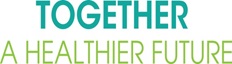 Is there legal Power of Attorney for:Is there legal Power of Attorney for:Is there legal Power of Attorney for:Health & WelfareY Yes/NoProperty and FinanceProperty and FinanceProperty and FinanceYes/NoYes/NoName:Name:Name:Name:Contact Details:Contact Details:Contact Details:Contact Details:Religion, Spirituality:Religion, Spirituality:Religion, Spirituality:Details of GP (in case of clarification required regarding medical history)Details of GP (in case of clarification required regarding medical history)Details of GP (in case of clarification required regarding medical history)Details of GP (in case of clarification required regarding medical history)Details of GP (in case of clarification required regarding medical history)Details of GP (in case of clarification required regarding medical history)Details of GP (in case of clarification required regarding medical history)Details of GP (in case of clarification required regarding medical history)Details of GP (in case of clarification required regarding medical history)Is there a Deprivation of Liberty Safeguard (DOLS) in place?                 Yes / NoIf yes, what is it for?Is there a Deprivation of Liberty Safeguard (DOLS) in place?                 Yes / NoIf yes, what is it for?Is there a Deprivation of Liberty Safeguard (DOLS) in place?                 Yes / NoIf yes, what is it for?Is there a Deprivation of Liberty Safeguard (DOLS) in place?                 Yes / NoIf yes, what is it for?Is there a Deprivation of Liberty Safeguard (DOLS) in place?                 Yes / NoIf yes, what is it for?Is there a Deprivation of Liberty Safeguard (DOLS) in place?                 Yes / NoIf yes, what is it for?Is there a Deprivation of Liberty Safeguard (DOLS) in place?                 Yes / NoIf yes, what is it for?Is there a Deprivation of Liberty Safeguard (DOLS) in place?                 Yes / NoIf yes, what is it for?Is there a Deprivation of Liberty Safeguard (DOLS) in place?                 Yes / NoIf yes, what is it for?Admission to hospital in the last 30 days?Admission to hospital in the last 30 days?Admission to hospital in the last 30 days?Yes/NoYes/NoYes/NoIf yes, provide details If yes, provide details If yes, provide details If yes, provide details If yes, provide details If yes, provide details If yes, provide details If yes, provide details If yes, provide details Number of attendances into hospital in last 12 months (add dates of any new admissions to update)Number of attendances into hospital in last 12 months (add dates of any new admissions to update)Number of attendances into hospital in last 12 months (add dates of any new admissions to update)Number of attendances into hospital in last 12 months (add dates of any new admissions to update)Number of attendances into hospital in last 12 months (add dates of any new admissions to update)Number of attendances into hospital in last 12 months (add dates of any new admissions to update)Number of attendances into hospital in last 12 months (add dates of any new admissions to update)Number of attendances into hospital in last 12 months (add dates of any new admissions to update)Number of attendances into hospital in last 12 months (add dates of any new admissions to update)Were there any recurrent episodes of illness identified from the reasons for hospital admission or recent GP visits?Were there any recurrent episodes of illness identified from the reasons for hospital admission or recent GP visits?Were there any recurrent episodes of illness identified from the reasons for hospital admission or recent GP visits?Were there any recurrent episodes of illness identified from the reasons for hospital admission or recent GP visits?Were there any recurrent episodes of illness identified from the reasons for hospital admission or recent GP visits?Were there any recurrent episodes of illness identified from the reasons for hospital admission or recent GP visits?Were there any recurrent episodes of illness identified from the reasons for hospital admission or recent GP visits?Were there any recurrent episodes of illness identified from the reasons for hospital admission or recent GP visits?Were there any recurrent episodes of illness identified from the reasons for hospital admission or recent GP visits?Relevant Medical History including any known allergiesRelevant Medical History including any known allergiesRelevant Medical History including any known allergiesRelevant Medical History including any known allergiesRelevant Medical History including any known allergiesRelevant Medical History including any known allergiesRelevant Medical History including any known allergiesRelevant Medical History including any known allergiesRelevant Medical History including any known allergiesAny recent illness or treatment?Any recent illness or treatment?Any recent illness or treatment?Any recent illness or treatment?Any recent illness or treatment?Any recent illness or treatment?Any recent illness or treatment?Any recent illness or treatment?Any recent illness or treatment?MedicationsMedicationsMedicationsMedicationsMedicationsMedicationsMedicationsMedicationsMedicationsIs the person on more than 4 medicines?		Yes/NoIs the person on more than 4 medicines?		Yes/NoIs the person on more than 4 medicines?		Yes/NoIs the person on more than 4 medicines?		Yes/NoIs the person on more than 4 medicines?		Yes/NoIs the person on more than 4 medicines?		Yes/NoIs the person on more than 4 medicines?		Yes/NoIs the person on more than 4 medicines?		Yes/NoIs the person on more than 4 medicines?		Yes/NoPlease list medication and last review date including:(include medicines bought over the counter and herbal/homeopathic preparations)Please list medication and last review date including:(include medicines bought over the counter and herbal/homeopathic preparations)Please list medication and last review date including:(include medicines bought over the counter and herbal/homeopathic preparations)Please list medication and last review date including:(include medicines bought over the counter and herbal/homeopathic preparations)Please list medication and last review date including:(include medicines bought over the counter and herbal/homeopathic preparations)Please list medication and last review date including:(include medicines bought over the counter and herbal/homeopathic preparations)Please list medication and last review date including:(include medicines bought over the counter and herbal/homeopathic preparations)Please list medication and last review date including:(include medicines bought over the counter and herbal/homeopathic preparations)Please list medication and last review date including:(include medicines bought over the counter and herbal/homeopathic preparations)Is the person given covert medication?                       Yes/NoIs the person given covert medication?                       Yes/NoIs the person given covert medication?                       Yes/NoIs the person given covert medication?                       Yes/NoIs the person given covert medication?                       Yes/NoIs the person given covert medication?                       Yes/NoIs the person given covert medication?                       Yes/NoIs the person given covert medication?                       Yes/NoIs the person given covert medication?                       Yes/NoCan the person swallow their medications?	         Yes/NoCan the person swallow their medications?	         Yes/NoCan the person swallow their medications?	         Yes/NoCan the person swallow their medications?	         Yes/NoCan the person swallow their medications?	         Yes/NoCan the person swallow their medications?	         Yes/NoCan the person swallow their medications?	         Yes/NoCan the person swallow their medications?	         Yes/NoCan the person swallow their medications?	         Yes/NoIs the person on oxygen?				         Yes/NoIs the person on oxygen?				         Yes/NoIs the person on oxygen?				         Yes/NoIs the person on oxygen?				         Yes/NoIs the person on oxygen?				         Yes/NoIs the person on oxygen?				         Yes/NoIs the person on oxygen?				         Yes/NoIs the person on oxygen?				         Yes/NoIs the person on oxygen?				         Yes/NoIf Yes, at what level of oxygen therapy?If Yes, at what level of oxygen therapy?If Yes, at what level of oxygen therapy?If Yes, at what level of oxygen therapy?If Yes, at what level of oxygen therapy?If Yes, at what level of oxygen therapy?If Yes, at what level of oxygen therapy?If Yes, at what level of oxygen therapy?If Yes, at what level of oxygen therapy?Infection prevention and ControlInfection prevention and ControlInfection prevention and ControlInfection prevention and ControlInfection prevention and ControlInfection prevention and ControlInfection prevention and ControlInfection prevention and ControlInfection prevention and ControlIs the person an infection risk?		                   Yes/No     Recent diarrhoea or vomiting?                                    Yes/No (Person should be 48 hours asymptomatic prior to transfer, if this is not possible advice should be sought from the infection prevention service*) If yes, date when last symptomatic………   Is the person infected or colonised?                                MRSA	 colonised                                                       Yes/No                           Is the person an infection risk?		                   Yes/No     Recent diarrhoea or vomiting?                                    Yes/No (Person should be 48 hours asymptomatic prior to transfer, if this is not possible advice should be sought from the infection prevention service*) If yes, date when last symptomatic………   Is the person infected or colonised?                                MRSA	 colonised                                                       Yes/No                           Is the person an infection risk?		                   Yes/No     Recent diarrhoea or vomiting?                                    Yes/No (Person should be 48 hours asymptomatic prior to transfer, if this is not possible advice should be sought from the infection prevention service*) If yes, date when last symptomatic………   Is the person infected or colonised?                                MRSA	 colonised                                                       Yes/No                           Is the person an infection risk?		                   Yes/No     Recent diarrhoea or vomiting?                                    Yes/No (Person should be 48 hours asymptomatic prior to transfer, if this is not possible advice should be sought from the infection prevention service*) If yes, date when last symptomatic………   Is the person infected or colonised?                                MRSA	 colonised                                                       Yes/No                           Is the person an infection risk?		                   Yes/No     Recent diarrhoea or vomiting?                                    Yes/No (Person should be 48 hours asymptomatic prior to transfer, if this is not possible advice should be sought from the infection prevention service*) If yes, date when last symptomatic………   Is the person infected or colonised?                                MRSA	 colonised                                                       Yes/No                           Is the person an infection risk?		                   Yes/No     Recent diarrhoea or vomiting?                                    Yes/No (Person should be 48 hours asymptomatic prior to transfer, if this is not possible advice should be sought from the infection prevention service*) If yes, date when last symptomatic………   Is the person infected or colonised?                                MRSA	 colonised                                                       Yes/No                           Is the person an infection risk?		                   Yes/No     Recent diarrhoea or vomiting?                                    Yes/No (Person should be 48 hours asymptomatic prior to transfer, if this is not possible advice should be sought from the infection prevention service*) If yes, date when last symptomatic………   Is the person infected or colonised?                                MRSA	 colonised                                                       Yes/No                           Is the person an infection risk?		                   Yes/No     Recent diarrhoea or vomiting?                                    Yes/No (Person should be 48 hours asymptomatic prior to transfer, if this is not possible advice should be sought from the infection prevention service*) If yes, date when last symptomatic………   Is the person infected or colonised?                                MRSA	 colonised                                                       Yes/No                           Is the person an infection risk?		                   Yes/No     Recent diarrhoea or vomiting?                                    Yes/No (Person should be 48 hours asymptomatic prior to transfer, if this is not possible advice should be sought from the infection prevention service*) If yes, date when last symptomatic………   Is the person infected or colonised?                                MRSA	 colonised                                                       Yes/No                           E-Coli			                                                  Yes/NoE-Coli			                                                  Yes/NoE-Coli			                                                  Yes/NoE-Coli			                                                  Yes/NoE-Coli			                                                  Yes/NoE-Coli			                                                  Yes/NoE-Coli			                                                  Yes/NoE-Coli			                                                  Yes/NoE-Coli			                                                  Yes/NoIf yes, please give details (include results and treatment)Is the person aware of the infection or colonisation?Please detail any special precautions currently in place?*For advice please contact: infectionprevention@lancashire.gov.ukIf yes, please give details (include results and treatment)Is the person aware of the infection or colonisation?Please detail any special precautions currently in place?*For advice please contact: infectionprevention@lancashire.gov.ukIf yes, please give details (include results and treatment)Is the person aware of the infection or colonisation?Please detail any special precautions currently in place?*For advice please contact: infectionprevention@lancashire.gov.ukIf yes, please give details (include results and treatment)Is the person aware of the infection or colonisation?Please detail any special precautions currently in place?*For advice please contact: infectionprevention@lancashire.gov.ukIf yes, please give details (include results and treatment)Is the person aware of the infection or colonisation?Please detail any special precautions currently in place?*For advice please contact: infectionprevention@lancashire.gov.ukIf yes, please give details (include results and treatment)Is the person aware of the infection or colonisation?Please detail any special precautions currently in place?*For advice please contact: infectionprevention@lancashire.gov.ukIf yes, please give details (include results and treatment)Is the person aware of the infection or colonisation?Please detail any special precautions currently in place?*For advice please contact: infectionprevention@lancashire.gov.ukIf yes, please give details (include results and treatment)Is the person aware of the infection or colonisation?Please detail any special precautions currently in place?*For advice please contact: infectionprevention@lancashire.gov.ukIf yes, please give details (include results and treatment)Is the person aware of the infection or colonisation?Please detail any special precautions currently in place?*For advice please contact: infectionprevention@lancashire.gov.ukCommunicationCommunicationCommunicationCommunicationCommunicationCommunicationCommunicationCommunicationCommunicationDoes the person have any communication difficulties?  If yes please explain:-Sight                                                                                                  HearingSpeech                                                                                              LanguageDoes the person have any communication difficulties?  If yes please explain:-Sight                                                                                                  HearingSpeech                                                                                              LanguageDoes the person have any communication difficulties?  If yes please explain:-Sight                                                                                                  HearingSpeech                                                                                              LanguageDoes the person have any communication difficulties?  If yes please explain:-Sight                                                                                                  HearingSpeech                                                                                              LanguageDoes the person have any communication difficulties?  If yes please explain:-Sight                                                                                                  HearingSpeech                                                                                              LanguageDoes the person have any communication difficulties?  If yes please explain:-Sight                                                                                                  HearingSpeech                                                                                              LanguageDoes the person have any communication difficulties?  If yes please explain:-Sight                                                                                                  HearingSpeech                                                                                              LanguageDoes the person have any communication difficulties?  If yes please explain:-Sight                                                                                                  HearingSpeech                                                                                              LanguageDoes the person have any communication difficulties?  If yes please explain:-Sight                                                                                                  HearingSpeech                                                                                              LanguageCognitionCognitionCognitionCognitionCognitionCognitionCognitionCognitionCognitionDoes the person have a diagnosis of dementia?		Yes/NoDoes the person have a diagnosis of dementia?		Yes/NoDoes the person have a diagnosis of dementia?		Yes/NoDoes the person have a diagnosis of dementia?		Yes/NoDoes the person have a diagnosis of dementia?		Yes/NoDoes the person have a diagnosis of dementia?		Yes/NoDoes the person have a diagnosis of dementia?		Yes/NoDoes the person have a diagnosis of dementia?		Yes/NoDoes the person have a diagnosis of dementia?		Yes/NoIs the person normally confused?			            	Yes/NoIs the person normally confused?			            	Yes/NoIs the person normally confused?			            	Yes/NoIs the person normally confused?			            	Yes/NoIs the person normally confused?			            	Yes/NoIs the person normally confused?			            	Yes/NoIs the person normally confused?			            	Yes/NoIs the person normally confused?			            	Yes/NoIs the person normally confused?			            	Yes/NoFallsFallsFallsFallsFallsFallsFallsFallsFallsIs the person at risk of falls?				           Yes/NoIs the person at risk of falls?				           Yes/NoIs the person at risk of falls?				           Yes/NoIs the person at risk of falls?				           Yes/NoIs the person at risk of falls?				           Yes/NoIs the person at risk of falls?				           Yes/NoIs the person at risk of falls?				           Yes/NoIs the person at risk of falls?				           Yes/NoIs the person at risk of falls?				           Yes/NoNumber of falls in the last year and details:Number of falls in the last year and details:Number of falls in the last year and details:Number of falls in the last year and details:Number of falls in the last year and details:Number of falls in the last year and details:Number of falls in the last year and details:Number of falls in the last year and details:Number of falls in the last year and details:Skin IntegritySkin IntegritySkin IntegritySkin IntegritySkin IntegritySkin IntegritySkin IntegritySkin IntegritySkin IntegrityIs skin intact?						          Yes/NoIs skin intact?						          Yes/NoIs skin intact?						          Yes/NoIs skin intact?						          Yes/NoIs skin intact?						          Yes/NoIs skin intact?						          Yes/NoIs skin intact?						          Yes/NoIs skin intact?						          Yes/NoIs skin intact?						          Yes/NoPressure Sores?						          Yes/No		If yes include on body mapPressure Sores?						          Yes/No		If yes include on body mapPressure Sores?						          Yes/No		If yes include on body mapPressure Sores?						          Yes/No		If yes include on body mapPressure Sores?						          Yes/No		If yes include on body mapPressure Sores?						          Yes/No		If yes include on body mapPressure Sores?						          Yes/No		If yes include on body mapPressure Sores?						          Yes/No		If yes include on body mapPressure Sores?						          Yes/No		If yes include on body mapHave existing pressure sores been reported?		          Yes/NoHave existing pressure sores been reported?		          Yes/NoHave existing pressure sores been reported?		          Yes/NoHave existing pressure sores been reported?		          Yes/NoHave existing pressure sores been reported?		          Yes/NoHave existing pressure sores been reported?		          Yes/NoHave existing pressure sores been reported?		          Yes/NoHave existing pressure sores been reported?		          Yes/NoHave existing pressure sores been reported?		          Yes/NoWounds							Yes/No		If yes include on body mapWounds							Yes/No		If yes include on body mapWounds							Yes/No		If yes include on body mapWounds							Yes/No		If yes include on body mapWounds							Yes/No		If yes include on body mapWounds							Yes/No		If yes include on body mapWounds							Yes/No		If yes include on body mapWounds							Yes/No		If yes include on body mapWounds							Yes/No		If yes include on body mapWaterlow scoreWaterlow scoreWaterlow scoreWaterlow scoreWaterlow scoreWaterlow scoreWaterlow scoreWaterlow scoreWaterlow scoreDetails of any dressings:                                                                                           If yes include on body mapDetails of any dressings:                                                                                           If yes include on body mapDetails of any dressings:                                                                                           If yes include on body mapDetails of any dressings:                                                                                           If yes include on body mapDetails of any dressings:                                                                                           If yes include on body mapDetails of any dressings:                                                                                           If yes include on body mapDetails of any dressings:                                                                                           If yes include on body mapDetails of any dressings:                                                                                           If yes include on body mapDetails of any dressings:                                                                                           If yes include on body mapNutritionNutritionNutritionNutritionNutritionNutritionNutritionNutritionNutritionCurrent weightAny unintentional weight loss in the last 3 months?		Yes/NoCurrent weightAny unintentional weight loss in the last 3 months?		Yes/NoCurrent weightAny unintentional weight loss in the last 3 months?		Yes/NoCurrent weightAny unintentional weight loss in the last 3 months?		Yes/NoCurrent weightAny unintentional weight loss in the last 3 months?		Yes/NoCurrent weightAny unintentional weight loss in the last 3 months?		Yes/NoCurrent weightAny unintentional weight loss in the last 3 months?		Yes/NoCurrent weightAny unintentional weight loss in the last 3 months?		Yes/NoCurrent weightAny unintentional weight loss in the last 3 months?		Yes/NoDetails:Details:Details:Details:Details:Details:Details:Details:Details:Any swallowing problems?		                  			Yes/NoAny swallowing problems?		                  			Yes/NoAny swallowing problems?		                  			Yes/NoAny swallowing problems?		                  			Yes/NoAny swallowing problems?		                  			Yes/NoAny swallowing problems?		                  			Yes/NoAny swallowing problems?		                  			Yes/NoAny swallowing problems?		                  			Yes/NoAny swallowing problems?		                  			Yes/NoDetails e.g. thickened fluids or pureed dietDetails e.g. thickened fluids or pureed dietDetails e.g. thickened fluids or pureed dietDetails e.g. thickened fluids or pureed dietDetails e.g. thickened fluids or pureed dietDetails e.g. thickened fluids or pureed dietDetails e.g. thickened fluids or pureed dietDetails e.g. thickened fluids or pureed dietDetails e.g. thickened fluids or pureed dietIs this person under the care of SaLT or dietician?		Yes/NoIs this person under the care of SaLT or dietician?		Yes/NoIs this person under the care of SaLT or dietician?		Yes/NoIs this person under the care of SaLT or dietician?		Yes/NoIs this person under the care of SaLT or dietician?		Yes/NoIs this person under the care of SaLT or dietician?		Yes/NoIs this person under the care of SaLT or dietician?		Yes/NoIs this person under the care of SaLT or dietician?		Yes/NoIs this person under the care of SaLT or dietician?		Yes/NoWhat is the MUST score?What is the MUST score?What is the MUST score?What is the MUST score?What is the MUST score?What is the MUST score?What is the MUST score?What is the MUST score?What is the MUST score?Mealtime information e.g. Can they feed themselves, are they slow to eat, on supplements?Mealtime information e.g. Can they feed themselves, are they slow to eat, on supplements?Mealtime information e.g. Can they feed themselves, are they slow to eat, on supplements?Mealtime information e.g. Can they feed themselves, are they slow to eat, on supplements?Mealtime information e.g. Can they feed themselves, are they slow to eat, on supplements?Mealtime information e.g. Can they feed themselves, are they slow to eat, on supplements?Mealtime information e.g. Can they feed themselves, are they slow to eat, on supplements?Mealtime information e.g. Can they feed themselves, are they slow to eat, on supplements?Mealtime information e.g. Can they feed themselves, are they slow to eat, on supplements?Baseline:						Current:Baseline:						Current:Baseline:						Current:Baseline:						Current:Baseline:						Current:Baseline:						Current:Baseline:						Current:Baseline:						Current:Baseline:						Current:FunctionFunctionFunctionFunctionFunctionFunctionFunctionFunctionFunctionMobility including stairs:Mobility including stairs:Mobility including stairs:Mobility including stairs:Mobility including stairs:Mobility including stairs:Mobility including stairs:Mobility including stairs:Mobility including stairs:Transfers:Transfers:Transfers:Transfers:Transfers:Transfers:Transfers:Transfers:Transfers:Use of any equipment or aids:Use of any equipment or aids:Use of any equipment or aids:Use of any equipment or aids:Use of any equipment or aids:Use of any equipment or aids:Use of any equipment or aids:Use of any equipment or aids:Use of any equipment or aids:ContinenceContinenceContinenceContinenceContinenceContinenceContinenceContinenceContinenceDoes the person have any continence issues?If yes, what are they?If person uses any continence aids, where are they ordered from? As per Bristol Stool Chart (if in use), what number are 'normal stools for the person?Does the person have any continence issues?If yes, what are they?If person uses any continence aids, where are they ordered from? As per Bristol Stool Chart (if in use), what number are 'normal stools for the person?Does the person have any continence issues?If yes, what are they?If person uses any continence aids, where are they ordered from? As per Bristol Stool Chart (if in use), what number are 'normal stools for the person?Does the person have any continence issues?If yes, what are they?If person uses any continence aids, where are they ordered from? As per Bristol Stool Chart (if in use), what number are 'normal stools for the person?Does the person have any continence issues?If yes, what are they?If person uses any continence aids, where are they ordered from? As per Bristol Stool Chart (if in use), what number are 'normal stools for the person?Does the person have any continence issues?If yes, what are they?If person uses any continence aids, where are they ordered from? As per Bristol Stool Chart (if in use), what number are 'normal stools for the person?Does the person have any continence issues?If yes, what are they?If person uses any continence aids, where are they ordered from? As per Bristol Stool Chart (if in use), what number are 'normal stools for the person?Does the person have any continence issues?If yes, what are they?If person uses any continence aids, where are they ordered from? As per Bristol Stool Chart (if in use), what number are 'normal stools for the person?Does the person have any continence issues?If yes, what are they?If person uses any continence aids, where are they ordered from? As per Bristol Stool Chart (if in use), what number are 'normal stools for the person?If long term urinary catheter – please state reasonDate the catheter was last changed:If long term urinary catheter – please state reasonDate the catheter was last changed:If long term urinary catheter – please state reasonDate the catheter was last changed:If long term urinary catheter – please state reasonDate the catheter was last changed:If long term urinary catheter – please state reasonDate the catheter was last changed:If long term urinary catheter – please state reasonDate the catheter was last changed:If long term urinary catheter – please state reasonDate the catheter was last changed:If long term urinary catheter – please state reasonDate the catheter was last changed:If long term urinary catheter – please state reasonDate the catheter was last changed:End of Life CareEnd of Life CareEnd of Life CareEnd of Life CareEnd of Life CareEnd of Life CareEnd of Life CareEnd of Life CareEnd of Life CareIs the person known to the Palliative Care Team?		Yes/NoIs the person known to the Palliative Care Team?		Yes/NoIs the person known to the Palliative Care Team?		Yes/NoIs the person known to the Palliative Care Team?		Yes/NoIs the person known to the Palliative Care Team?		Yes/NoIs the person known to the Palliative Care Team?		Yes/NoIs the person known to the Palliative Care Team?		Yes/NoIs the person known to the Palliative Care Team?		Yes/NoIs the person known to the Palliative Care Team?		Yes/NoMcMillan Nurse’s Name:McMillan Nurse’s Name:McMillan Nurse’s Name:McMillan Nurse’s Name:McMillan Nurse’s Name:McMillan Nurse’s Name:McMillan Nurse’s Name:McMillan Nurse’s Name:McMillan Nurse’s Name:Is there an Advance Care Plan?				           Yes/NoIs there an Advance Care Plan?				           Yes/NoIs there an Advance Care Plan?				           Yes/NoIs there an Advance Care Plan?				           Yes/NoIs there an Advance Care Plan?				           Yes/NoIs there an Advance Care Plan?				           Yes/NoIs there an Advance Care Plan?				           Yes/NoIs there an Advance Care Plan?				           Yes/NoIs there an Advance Care Plan?				           Yes/NoIs there a DNACPR form?					           Yes/NoIs there a DNACPR form?					           Yes/NoIs there a DNACPR form?					           Yes/NoIs there a DNACPR form?					           Yes/NoIs there a DNACPR form?					           Yes/NoIs there a DNACPR form?					           Yes/NoIs there a DNACPR form?					           Yes/NoIs there a DNACPR form?					           Yes/NoIs there a DNACPR form?					           Yes/NoOther MDT InvolvementOther MDT InvolvementOther MDT InvolvementOther MDT InvolvementOther MDT InvolvementOther MDT InvolvementOther MDT InvolvementOther MDT InvolvementOther MDT InvolvementAre there any Safeguarding Concerns?			             Comments/ActionsAre there any open safeguarding alerts?                                     If yes, please give detailsAre there any safeguarding protection plans in place?                  If yes, please give detailsHas the person had involvement from the Advocacy Service in the past?If yes, please give detailsAre there any Safeguarding Concerns?			             Comments/ActionsAre there any open safeguarding alerts?                                     If yes, please give detailsAre there any safeguarding protection plans in place?                  If yes, please give detailsHas the person had involvement from the Advocacy Service in the past?If yes, please give detailsAre there any Safeguarding Concerns?			             Comments/ActionsAre there any open safeguarding alerts?                                     If yes, please give detailsAre there any safeguarding protection plans in place?                  If yes, please give detailsHas the person had involvement from the Advocacy Service in the past?If yes, please give detailsAre there any Safeguarding Concerns?			             Comments/ActionsAre there any open safeguarding alerts?                                     If yes, please give detailsAre there any safeguarding protection plans in place?                  If yes, please give detailsHas the person had involvement from the Advocacy Service in the past?If yes, please give detailsAre there any Safeguarding Concerns?			             Comments/ActionsAre there any open safeguarding alerts?                                     If yes, please give detailsAre there any safeguarding protection plans in place?                  If yes, please give detailsHas the person had involvement from the Advocacy Service in the past?If yes, please give detailsYes/NoYes/NoYes/NoYes/NoYes/NoYes/NoYes/NoYes/NoYes/NoYes/NoYes/NoYes/NoYes/NoYes/NoYes/NoYes/NoCommunity services already involved?  (please tick as appropriate)Community services already involved?  (please tick as appropriate)Community services already involved?  (please tick as appropriate)Community services already involved?  (please tick as appropriate)Community services already involved?  (please tick as appropriate)Community services already involved?  (please tick as appropriate)Community services already involved?  (please tick as appropriate)Community services already involved?  (please tick as appropriate)Community services already involved?  (please tick as appropriate)DieticianDieticianPhysioPhysioPhysioPhysioSpeech and Language TherapySpeech and Language TherapySpeech and Language TherapyHospice at HomeHospice at HomeRespiratory TeamRespiratory TeamRespiratory TeamRespiratory TeamIntensive Home Support Service (IHSS)Intensive Home Support Service (IHSS)Intensive Home Support Service (IHSS)Mental Health ServiceMental Health ServiceHeart FailureHeart FailureHeart FailureHeart FailurePain TeamPain TeamPain TeamDistrict Nursing TeamDistrict Nursing TeamTissue Viability NurseTissue Viability NurseTissue Viability NurseTissue Viability NurseContinence ServiceContinence ServiceContinence ServiceContinuing care for CHC considerationContinuing care for CHC considerationSocial WorkerSocial WorkerSocial WorkerSocial WorkerIntegrated Neighbourhood TeamIntegrated Neighbourhood TeamIntegrated Neighbourhood TeamCompleted By:Signature:Designation:Date:Completed By:Signature:Designation:Date:Completed By:Signature:Designation:Date:Completed By:Signature:Designation:Date:Completed By:Signature:Designation:Date:Completed By:Signature:Designation:Date:Completed By:Signature:Designation:Date:Completed By:Signature:Designation:Date:Completed By:Signature:Designation:Date:INVENTORY CHECKLIST Tick – items being transferred or N/A  - items listed not applicableINVENTORY CHECKLIST Tick – items being transferred or N/A  - items listed not applicableINVENTORY CHECKLIST Tick – items being transferred or N/A  - items listed not applicableINVENTORY CHECKLIST Tick – items being transferred or N/A  - items listed not applicableDeparting Care Home items sent.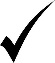 Receiving Care Home items received.DOCUMENTATION:-DOCUMENTATION:-Recent social care assessments or reviewsRecent social care assessments or reviewsRisk assessments (To self or others)Risk assessments (To self or others)Copy of care plan recordsCopy of care plan recordsCurrent MAR sheetCurrent MAR sheetBody MapBody MapDNA CPR FormDNA CPR FormAdvance Care PlanAdvance Care PlanOther documentation:Other documentation:CLOTHING & TOILETRIES:-CLOTHING & TOILETRIES:-Belongings (labelled/suitably packed)Belongings Continence productsContinence productsOther personal items:Other personal items:EQUIPMENT:-EQUIPMENT:-DenturesDenturesGlassesGlassesHearing aidsHearing aidsWalking aidsWalking aidsOther equipment:Other equipment:VALUABLES:-VALUABLES:-MoneyMoneyJewelleryJewelleryWatchesWatchesOther valuables:Other valuables:MEDICATION:-MEDICATION:-In date medicationIn date medicationAs prescribedAs prescribedSufficient for 7 days (minimum)Sufficient for 7 days (minimum)Completed by:Signature:Designation:Date:Completed by:Signature:Designation:Date:Completed by:Signature:Designation:Date:Completed by:Signature:Designation:Date:5. MOVING DAY 5. MOVING DAY BelongingsCommentsFinal check that all my belongings have been packed.Include check in the laundry for clothesAny monies/belongings held securely for me.HydrationThe time of the my last drinkDetails of the drinkNutritionThe time of the my last mealDetails of the foodContinenceMy continence needs addressed in preparation for the journey.Clothing and FootwearI am wearing suitable clothing and footwear for the journey.MedicationDetails of last medication that I have taken.GoodbyesI have had the opportunity to say goodbye to the people I have lived with and/or all the people who have supported me in the home.Completed By:Signature:Designation:Date: Time Completed: